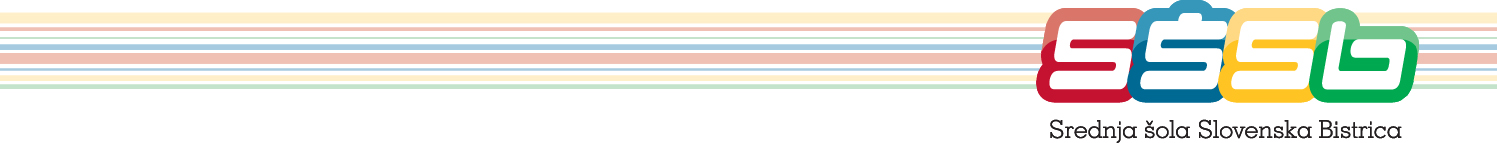 Šolsko leto: 2018/2019Program: TRGOVEC – PRODAJALECKoledar izpitov zaključnega izpita (jesenski rok 2019) SlovenščinaPisni del:  ponedeljek, 26. 8. 2019 ob 9.00   (učilnica 308)Ustni del: sreda, 28. 8. 2019 ob 8.00   (učilnica 308)Izdelek oziroma storitev iz zagovorZagovor: torek, 27. 8. 2019 ob 8.00  (učilnica 308)Kandidati se, pred učilnico, zberejo 10 minut pred pričetkom izpita.Slovenska Bistrica,  8. 7. 2019Tajnica ŠK ZI:	    Lidija Pahič